Supplementary material: Caption to Figure SM1: Illustration of the study design. Abbreviations: ERN: European Reference Network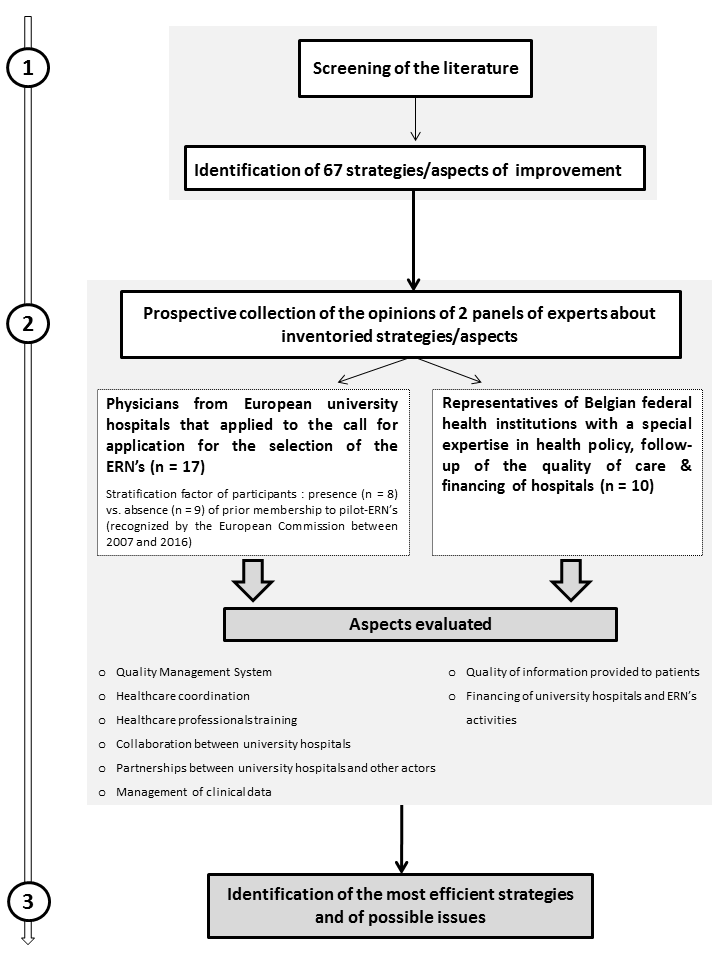 